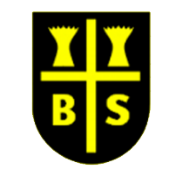 Unit of study:  Livin’ on a prayer!Unit of study:  Livin’ on a prayer!Unit of study:  Livin’ on a prayer!Unit of study:  Livin’ on a prayer!Unit of study:  Livin’ on a prayer!LessonLearning ObjectivesMusic contentLearning OutcomesKey Knowledge/Skills1Can I begin to recognise the basic style indicators of Classic Rock music?Can I identify instruments and voices?Can I identify the piece’s structure?Can I talk about musical dimensions?Can I recognise rock music?Can I confidently clap and move in time with the pulse? Can I sing back melodic phrases accurately with control and expression, following the lead to change the dynamics?Can I sing with accuracy noting diction, dynamics and feeling?Can I follow body percussion notation including quavers and rests?Can I listen and appraise the song:  Livin’ On A Prayer by Bon Jovi?Can I find the pulse with my body?Can I sing the song Livin’ On A Prayer?Can I perform a song?Children to learn the song: Livin’ On A PrayerChildren to listen to the song and appraise it.2Can I play the glockenspiel in time with the music?Can I identify instruments and voices?Can I confidently clap and move in time with the pulse? Can I understand that rhythmic ostinato is a short repeated pattern?Can I play the glockenspiel with confidence and accuracy, playing both by ear and notation?Can I continue to develop my skill in recognising notes on stave, understanding time signature, bar lines and crotchets. Minims, semibreves and rests?Can I play confidently from notation?Can I listen and appraise the song:  We Will Rock You by Queen?Can I play the instrumental part, reading from notation?Children to learn the song: Livin’ On A PrayerChildren to listen to the song and appraise it.Children to play instrumental part on glockenspiel using sheet music.3Can I improvise on the glockenspiel?Can I identify instruments and voices?Can I identify key musical ideas that might express this?Can I recognise rock music?Can I create a copy back clapped rhythms or riffs?Can I copy back riffs using either voice or glockenspiel on up to three notes?Can I improvise including learnt riffs using up to three notes?Can I listen and appraise the song:  Smoke On The Water by Deep Purple?Can I improvise using 3 notesChildren to learn the song: Livin’ On A PrayerChildren to listen to the song and appraise it.Children to improvise on the glockenspiel.4Can I compose on the glockenspiel?Can I identify instruments and voices?Can I recognise rock music?Can I confidently clap and move in time with the pulse? Can I compose a melody using simple rhythms that match the style of the music, using at least three notes?Can I extend my composition to use 5 notes (pentatonic scale)?Can I record my composition using standard notation?Can I listen and appraise the song:  Rockin’ All Over The World by Status Quo?Children to learn the song: Livin’ On A PrayerChildren to listen to the song and appraise it.Children to compose a simple melody to go with Livin’ on a prayer backing track.Children to start using traditional notation to write down their composition.5Can I combine singing and playing to create a performance?Can I identify instruments and voices?Can I recognise rock, Motown, pop, neo-soul music?Can I confidently clap and move in time with the pulse? Can I sing back melodic phrases accurately with control and expression, following the lead to change the dynamics?Can I learn and sing a range of new songs off by heart?Can I sing with accuracy noting diction, dynamics and feeling?Can I contribute to a performance?Can I discuss and talk musically about the performance?Can I listen and appraise the song: Johnny B. Goode by Chuck Berry?Can I find the pulse with my body?Can I sing the song Livin’ on a prayer!?Can I perform a song?Can I compare two songs?Children to learn the song: Livin’ On A PrayerChildren to listen to the song and appraise it.Children to perform Livin’ on a prayer including improvised and composed elements.6Can I reflect on my performance?Can I identify instruments and voices?Can I recognise rock music?Can I learn and sing a range of new songs off by heart?Can I sing with accuracy noting diction, dynamics and feeling?Can I contribute to a performance?Can I discuss and talk musically about the performance?Can I listen and appraise the song: I Saw Her Standing There?Can I find the pulse with my body?Can I sing the song Livin’ on a prayerCan I perform a song?Can I compare two songs?Children to learn the song: Livin’ On A PrayerChildren to listen to the song and appraise it.Children to reflect upon their performance and decide what they would change or improve next time.